ПАМЯТКАМОБИЛИЗОВАННЫМ ГРАЖДАНАМ И ЧЛЕНАМ ИХ СЕМЕЙПолучение медицинской помощи Горячая линия Департамента здравоохранения Ханты-Мансийского автономного округа - Югры: тел. 8800-100-86-03. БУ ХМАО-Югры «БУ «Мегионская городская больница» Главный врач - Чечиков Иван Петрович8 (34643) 3-60-94; 8 (919) 531-23-25. И.о. заместителя руководителя по медицинской частиЕлькина Венера Газыевна8 (34643) 3-87-10; 8 (982) 532-16-51.И.о. заместителя руководителя по амбулаторно-поликлинической работеАнтончик Людмила Владимировна8 (34643) 3-06-00; 8 (904) 469-13-64.И.о. заместителя руководителя по детству и родовспоможению Прымха Денис Александрович8 (34643) 3-61-91; 8 (929) 241-77-02АУ Ханты-Мансийского автономного округа - Югры Мегионская городская стоматологическая поликлиникаГлавный врач – Бикташев Альфрит Рашитович8 (34643) 337-40Волонтерство За предоставлением волонтерской помощи вы можете обратиться в Ресурсный центр поддержки инициатив гражданского общества по адресу: город Мегион, улица Строителей, дом 11/489292449745ЖКХПри возникновении вопросов в сфере ЖКХ вы можете обратиться в МКУ «Управление капитального строительства и жилищно-коммунального комплекса» по адресу: город Мегион, улица Советская, дом 198 (34643) 5-93-45Образование При возникновении вопросов по организации образовательной деятельности вы можете обратиться в Департамент образования администрации города Мегиона по адресу: город Мегион, улица Садовая, дом 7: -  служба дошкольного образования 8 (34643) 9-66-58 *503#; -  отдел общего образования 8 (34643) 9-66-58 *505#;-  отдел воспитательной работы и организации отдыха детей8 (34643) 9-66-58 *510#;-  сектор по организации отдыха детей8 (34643) 9-66-58 *513#.Опека и попечительство При возникновении вопросов в установлении опеки и попечительства в отношении несовершеннолетних, недееспособных (ограниченно дееспособных) граждан, вы можете обратиться в Управление опеки и попечительства администрации города Мегиона по адресу: город Мегион, улица Строителей, дом 3/2:-  отдел по выявлению и учету граждан, нуждающихся в установлении опеки и попечительства 8 (34643) 2-33-50;-  отдел по защите прав и законных интересов граждан, нуждающихся в установлении опеки и попечительства, подопечных 8 9044695547.Трудоустройство При возникновении вопросов по трудоустройству вы можете обратиться в Казенное учреждение Ханты-Мансийского автономного округа - Югры «Мегионский центр занятости населения» по адресу: город Мегион, улица Сутормина, дом 14Директор - Карпова Наталья Рудольфовна8 (34643) 2-44-19 *101# Управление землепользованияадминистрации города МегионаПо вопросам оформления прав на земельные участки вы можете обратиться в Управление землепользования администрации города по адресу: город Мегион, улица Строителей, дом 2/38 (34643) 9-66-76Департамент муниципальной собственности администрации города МегионаПо вопросам предоставления жилых помещений из муниципального жилищного фонда вы можете обратиться в Департамент муниципальной собственности по адресу: город Мегион, улица Садовая, дом 78 (34643) 9-63-54ЗАГСПри возникновении вопросов в области записи актов гражданского состояния вы можете обратиться в Отдел ЗАГС по адресу: город Мегион, улица Строителей, дом 2/6.8 (34643) 2-53-03ОПФР по ХМАО-Югре в городе МегионеПри возникновении вопросов в области пенсионного обеспечения вы можете обратиться в Отделение Пенсионного Фонда РФ по ХМАО-Югре в городе Мегионе по адресу: город Мегион, Мегион, улица Кузьмина, дом 48 (34643) 2-49-20Нотариус По вопросам совершения нотариальных действий вы можете обратиться к нотариусу Нотариального округа города Мегиона по адресу: город Мегион, проспект Победы, дом 108 (34643) 3-95-00Официальный портал о социально-экономической ситуации в Россииhttps://объясняем.рф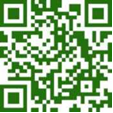 Чат-бот помощи жителям Югры
в получении ответов на вопросы
о частичной мобилизации
в социальной сети Телеграмм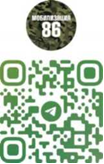 @МОВ86_ВОТСправочную информацию о частичной мобилизации можно получить по номерам 122, 112 – круглосуточноСектор по работе с обращениями граждан администрации города Мегиона8 (34643) 96-339 *1031#БУ «Мегионский комплексный центр
социального обслуживания населения»(социально-правовая и социально-психологическая помощь, срочная социальная помощь в виде продуктовых наборов и предметов первой необходимости)город Мегион, ул. Кузьмина, д. 40
8 (34643) 4-32-80Часы работы Учреждения:Понедельник-пятница(9.00-13.00; 14.00-17.00)По вопросам консультации вы можете обратитьсяОтделение социального сопровождения гражданул. Кузьмина, д. 40, кабинет № 8                         телефон: 8 (34643) 4-31-17Специалист по работе с семьей
Устюгова Жанна Сергеевна
e-mail: UstiugovaGS@admhmao.ruТакже вы можете позвонить на
«горячую линию» по вопросам адресного
социального сопровождения+79044568625(с 9.00 - 18-00)Телефон доверия по оказанию
психологической помощи и поддержки граждан8 (34643) 4-37-18Дистанционное консультирование
проводится посредством:мгновенного обмена сообщениями
с помощью мобильных мессенджеров
Viber, Telegram тел.: +79044568625